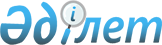 О внесении изменений в некоторые нормативные правовые акты Республики Казахстан
					
			Утративший силу
			
			
		
					Постановление Правления Национального Банка Республики Казахстан от 30 сентября 2011 года № 118. Зарегистрировано в Министерстве юстиции Республики Казахстан 28 ноября 2011 года № 7314. Утратило силу постановлением Правления Национального Банка Республики Казахстан от 19 декабря 2015 года № 256      Сноска. Утратило силу постановлением Правления Национального Банка РК от 19.12.2015 № 256 (вводится в действие с 01.04.2016).      В целях совершенствования порядка представления финансовой отчетности финансовыми организациями, Правление Национального Банка Республики Казахстан постановляет:



      1. Внести изменения в некоторые нормативные правовые акты Республики Казахстан, согласно приложению к настоящему постановлению.



      2. Настоящее постановление вводится в действие по истечении десяти календарных дней после дня его первого официального опубликования.      Председатель

      Национального Банка                        Г. Марченко      СОГЛАСОВАНО

      Агентство Республики Казахстан

      по статистике

      Председатель Смаилов А. А.

      26 октября 2011 года

      _____________________

      (подпись, дата, гербовая печать)

Приложение              

к постановлению Правления       

Национального Банка Республики   

Казахстан от 30 сентября 2011 года № 118 

Перечень

изменений, которые вносятся в некоторые

нормативные правовые акты Республики Казахстан

      Внести в нормативные правовые акты Республики Казахстан следующие изменения:



      1. Утратил силу постановлением Правления Национального Банка РК от 22.10.2014 № 196.



      2. В постановление Правления Агентства от 27 ноября 2004 года № 327 «Об утверждении Правил представления отчетности организацией, осуществляющей деятельность по ведению системы реестров держателей ценных бумаг» (зарегистрированное в Реестре государственной регистрации нормативных правовых актов под № 3343, опубликованное 28 октября 2005 года в газете «Юридическая газета» № 199-200 (933-934)) следующие изменения:



      в Правилах представления отчетности организацией, осуществляющей деятельность по ведению системы реестров держателей ценных бумаг, утвержденных указанным постановлением:



      пункт 1 изложить в следующей редакции:

      «1. Настоящие Правила разработаны в соответствии с Законом Республики Казахстан от 4 июля 2003 года «О государственном регулировании и надзоре финансового рынка и финансовых организаций»,Законом Республики Казахстан от 2 июля 2003 года «О рынке ценных бумаг» и определяют перечень, формы, сроки и порядок представления отчетности организацией, осуществляющей деятельность по ведению системы реестров держателей ценных бумаг (далее - регистратор), в Комитет по контролю и надзору финансового рынка и финансовых организаций Национального Банка Республики Казахстан (далее - уполномоченный орган).»;



      в таблице «Отчет о ценных бумагах, приобретенных за счет собственных активов» приложения 1:



      графу 8 изложить в следующей редакции:

"                                                              ";



      графу 10 изложить в следующей редакции:

"                                                              ";



      графу 12 изложить в следующей редакции:

"                                                              ".



      3. Утратил силу постановлением Правления Национального Банка РК от 22.10.2014 № 196.



      4. Утратил силу постановлением Правления Национального Банка РК от 22.10.2014 № 196.



      5. Утратил силу постановлением Правления Национального Банка РК от 08.05.2015 № 75 (вводится в действие по истечении десяти календарных дней после дня его первого официального опубликования).



      6. Утратил силу постановлением Правления Национального Банка РК от 16.07.2014 № 146 (вводится в действие по истечении десяти календарных дней после дня его первого официального опубликования).

Приложение 1                

к Перечню изменений, которые

вносятся в некоторые        

нормативные правовые акты   

Республики Казахстан        «Приложение 5               

к Правилам представления    

отчетности управляющим      

инвестиционным портфелем    Сведения о доходности пая и о количестве пайщиков

__________________________________________________________

(полное наименование управляющего инвестиционного портфелем)

___________________________________________________

(полное наименование инвестиционного фонда)

по состоянию на «__»____________20__ года                                                  (в тысячах тенге)      * P1 - расчетная стоимость пая на конец отчетного периода;

      P2 - расчетная стоимость пая на начало отчетного периода;

      N - количество дней в квартале.

      Первый руководитель (на период его отсутствия – 

лицо, его замещающее) ___________________________________ _________ 

                   (фамилия, имя, при наличии - отчество) (подпись)

Главный бухгалтер ___________________________________ _________ 

               (фамилия, имя, при наличии - отчество) (подпись)

Исполнитель: ___________________________ _________ __________________

               (должность, фамилия и имя) (подпись) (номер телефона)

      Дата подписания отчета «_____» __________ 20_____ года.

      Место для печати»;

Приложение 2                   

к Перечню изменений, которые   

вносятся в некоторые           

нормативные правовые акты      

Республики Казахстан           «Приложение 7                  

к Правилам представления       

отчетности юридическими лицами,

осуществляющими деятельность по

инвестиционному управлению     

пенсионными активами           Отчет об остатках собственных денежных средств и эквивалентов денежных средств

за период с __________________ по _________________

___________________________________________________

(полное наименование организации,

осуществляющей инвестиционное управление пенсионными активами)                                                    (в тысячах тенге)Первый руководитель (на период его отсутствия – 

лицо, его замещающее) ___________________________________ _________ 

                    (фамилия, имя, при наличии - отчество) (подпись)

Главный бухгалтер ___________________________________ _________ 

                (фамилия, имя, при наличии - отчество) (подпись)

Исполнитель: ___________________________ _________ __________________

               (должность, фамилия и имя) (подпись) (номер телефона)

      Дата подписания отчета «___» __________ 20_____ года.

      Место для печати».
					© 2012. РГП на ПХВ «Институт законодательства и правовой информации Республики Казахстан» Министерства юстиции Республики Казахстан
				Ценные бумаги, имеющиеся в наличии для продажи

(за вычетом резервов на обесценение), в том

числе:Ценные бумаги, оцениваемые по справедливой

стоимости, изменения которых отражаются в

составе прибыли или убытка, в том числе:Ценные бумаги, удерживаемые до погашения (за

вычетом резервов на обесценение), в том числе:ПримечаниеНа конец

отчетного

периодаНа начало

отчетного

периодаКоличество паев, находящихся в

обращенииРасчетная стоимость пая (для

паевого инвестиционного фонда)Доходность пая (для паевого

инвестиционного фонда), в % 

годовых ((Р1/Р2-1)/N х 365 дней х

100)*Стоимость акций (для акционерного

инвестиционного фонда)Количество пайщиков юридических

лиц (для паевого инвестиционного

фонда)Количество пайщиков физических

лиц (для паевого инвестиционного

фонда)Наименованиедата, месяц,

годдата, месяц,

год......дата, месяц, годдата, месяц, годНаименованиеСумма в % к

активам

по

балансу......Суммав % к

активам по

балансу1245............Денежные

средства и

эквиваленты

денежных

средств,

в том числе:1.Наличные деньги

в кассе2.Деньги на

счетах в банках

и организациях,

осуществляющих

отдельные виды

банковских

операций:1.1.1.n2Сумма активов

по балансу